SISTEM INFORMASI PEMINJAMAN VCD DI DISC BOX RENTALTUGAS AKHIR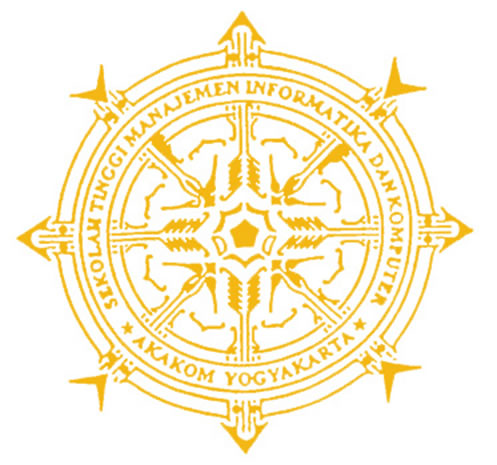 Diajukan Sebagai Salah Satu Syarat Untuk MemperolehGelar Ahli Madya Komputer PadaSekolah Tinggi Manajemen Informatika Dan Komputer AKAKOMDisusun Oleh:WIWIK SETYORININomor Mahasiswa	: 063110072Jurusan			: Manajemen InformatikaJenjang			: Diploma IIISEKOLAH TINGGI MANAJEMEN INFORMATIKA DAN KOMPUTERA K A K O M2009